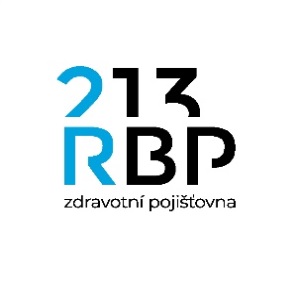 Письмове свідчення /Афідевіт/Čestné prohlášení Особи, які мають візу Тимчасового захисту згідно із Законом № 65/2022 Зб./osoby, která je držitelem víza o strpění dle zákona č. 65/2022 Sb. Ім’я / Jméno.  …………………………………………………………………………………..Прізвище / Příjmení……………………………………………………………………………Страховий номер / Číslo pojištěnce……..………………………………………………….Контактні дані, (тел., e-mail) / Kontakt (tel., e-mail)………………………………………Неповнолітні діти, яким я являюсь законним представником, або довірені мені на виховання (вказати ім’я, прізвище та страховий номер) / Neplnoleté děti, kterým jsem zákonným zástupcem nebo mi jsou svěřeny do péče (vyplňte jméno, příjmení a číslo pojištěnce):……..…………………………………………………………………………………………………..…………………………………………………………………………………………………..……………………………………………………………………………………………Цим я заявляю, що згадані вище особи припиняють своє перебування в ЧР з:/Prohlašuji tímto, že osoby výše uvedené ukončuji pobyt v ČR ke dni:…….……………………………………………………………………………………………Я заявляю, що припиняю свою участь у державному медичному страхуванні за власним бажанням, а також що я зобов’язана/ний офіційно інформувати про перебування в Україні. Мені відомо, що від вищевказаної дати медичне страхування не являється дійсним та правомірним. Далі будь-які заподіяні шкоди це обов’язок власної відповідальності./Prohlašuji, že ukončuji svou účast ve veřejném zdravotním pojištění na vlastní žádost a jsem si vědom/a/, že svůj pobyt na Ukrajině mám povinnost doložit. Od výše uvedeného data je čerpání zdravotních služeb považováno za neoprávněné. Vzniklou škodu je povinností uhradit.В/V…………………….., дата/dne …………….							Підпис/podpis